Potomac River Sailing Association“Rookie Regatta”June 8, 2014Sailing Instructions1 RULES This regatta will be governed by the ‘rules’ as defined in the most current version of Racing Rules of Sailing. Inland Rules of the Road will apply. In particular, channel-bound traffic has right-of-way over racers. 2 ENTRIES 2.1 All boats in one-design classes 20’ or under are invited to participate.  2.2 All competitors shall check in on the water by hailing the skipper’s last name and sail number to the race committee.3 NOTICES TO COMPETITORS Notices to competitors will be posted on the official notice board located at the bulletin board across from the cranes. 4 CHANGES TO SAILING INSTRUCTIONS Any change to the sailing instructions will be announced at the Skipper’s meeting. 5 SCHEDULE OF RACES 5.1 Four (4) races are planned. However, One (1) race will constitute a regatta. 5.2 Schedule1000		Skipper’s meeting and introduction of new sailors1130	First warning signal on the upper course; consecutive races follow.1530	No race is to be started after this time1630 (approx.)	Social6 RACING AREA 6.1 Races will be conducted on the Potomac River, between Gravely Point and Hains Point, Washington, D.C.  Following a notice to competitors at the skipper’s meeting, races may be conducted east of the Mirant Power Plant, Alexandria, VA. 6.2 Channel-bound vessels within the racing area are obstructions. Boats that are racing must keep clear of such vessels.7 CLASS FLAGS AND STARTING ORDER7.1 The race committee will display the class flags to be used for each class at the skipper’s meeting.7.2 The starting order will be announced by the race committee at the skipper’s meeting. Classes of 5 or more boats will be started separately.  Classes of fewer than 5 boats may be combined with another class.8 THE COURSES 8.1 The windward, gybe, and leeward marks will be inflated orange cylinders.  The offset mark, if used, will be a small orange ball.  The start pin is a white cylinder with a red flag on top.  The finish pin is a white cylinder with a blue flag on top.  8.2 The attached course sheet explains the courses and the course designation flags.9 STARTING AND FINISHING LINES 9.1 The start line will be between the orange flag on the signal boat and the start pin (red flag).  The finish line will be between the orange flag on the RC boat and the finish pin (blue flag). 9.2 The start and finish lines are open for sailors to sail through. 10 THE START 10.1 Races will be started using by using rule 26 (5 minute start sequence). A series of short sound signals will be made before the starting sequence begins to call attention to the impending starting sequence. 10.2 Individual recalls shall be signaled with one sound signal. The signal boat will attempt to hail the sail number (or some other clearly distinguishing feature) of each recalled boat, however, OCS boats will be responsible for ensuring they have properly started. 10.3 General recalls shall be signaled with two sound signals and the hail of "general recall". The warning signal for the new start of the recalled class shall follow and may be preceded by a series of short blasts to attract attention. 10.4 Failure of a competitor to hear an adequate course, postponement, starting sequence, or recall signal shall not be grounds for redress. 11 PENALTY SYSTEM Rule 44.1 is changed so that the Two-Turns Penalty is replaced by the One-Turn Penalty. 12 TIME LIMITS There is no time limit for each race. 13 PROTESTS AND REQUESTS FOR REDRESS 13.1 Protest forms are available from the race committee. Protests shall be delivered to the race committee within the protest time limit. 13.2 The protest time limit is 30 minutes after the race committee boat docks. 13.3 Notices will be posted within 30 minutes of the expiration of the protest time limit to inform competitors of hearings in which they are parties or named as witnesses and where these hearings will be held. 14 SCORING 14.1 A High Point scoring system will be used and Appendix A will not apply. No race scores will be excluded. 14.2 Scoring Adjustments.  Point bonuses will be added to a boat’s score for each race she completes in which the skipper or crew meet the criteria described below.  Each person on a boat may only be counted toward one of the criteria described.  4 		Skipper has never helmed a sailboat before today3	Skipper has not helmed in a PRSA race before today OR crew has never sailed before today2 	Skipper has helmed no more than two times in PRSA in the past year OR crew has never sailed in a race before today		1		Crew has not raced with PRSA more than twice in the past year15 SAFETY 15.1 The race committee may elect to escort large vessels through the race area in order to avoid potential right-of-way conflicts between racing boats and channel-bound vessels. 15.2 Boats withdrawing from a race shall notify the RC as soon as practicable. 16 PRIZES Prizes will be presented at the social following the racing. COURSES & MARKSTWO FLAGS, ONE OVER THE OTHER, (ON THE SIGNAL BOAT) INDICATE THE COURSE (EXAMPLE DIAGRAMS ON NEXT PAGE)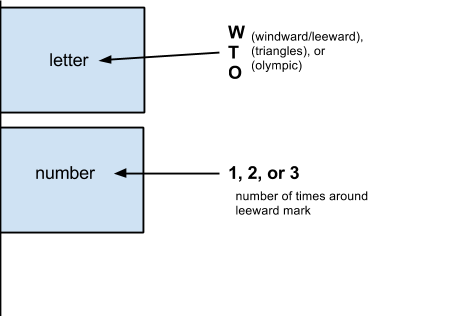 Leave all marks to port W – Marks: W (windward) and L (leeward)Start, go around the two marks, repeat if necessary until you’ve passed the leeward mark the required number of times, finish.The L (leeward) mark may/will be a gate, i.e. two marks 7 or 8 boat lengths apart.T – Marks: W (windward), J (gybe), and L (leeward)Start, go around the three marks, repeat if necessary until you’ve passed the leeward mark the required number of times, finish.O – Marks: 1 triangle (W, J, and L) followed by windward/leewards (W and L)Start, go around the W, J, and L marks (1 triangle), go around the W & L marks, repeat if necessary until you’ve passed the leeward mark the required number of times, finish.  (Examples: O/2 = 1 triangle + 1 w/l = 2 times past L mark, O/3 = 1 triangle + 2 w/l = 3 times past L mark)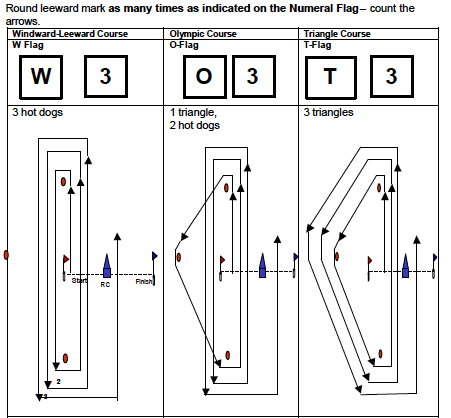 Points AddedCriteria